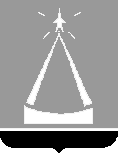 ГЛАВА  ГОРОДА  ЛЫТКАРИНОМОСКОВСКОЙ ОБЛАСТИПОСТАНОВЛЕНИЕ22.04.2013  № 278-пг.ЛыткариноОб утверждении Порядка использования бюджетных ассигнований резервного фонда Администрации города Лыткарино В соответствии со статьей 81 Бюджетного кодекса Российской Федерации, статьей 12 Положения о бюджете и бюджетном процессе в городе Лыткарино Московской области, утвержденным Решением Совета депутатов города Лыткарино от 01.11.2012 №309/35, постановляю:1. Утвердить Порядок использования бюджетных ассигнований резервного фонда Администрации города Лыткарино (прилагается).2. Контроль за исполнением постановления возложить на заместителя Главы Администрации города Лыткарино Иванову Л.С.Е.В.СерёгинУтвержденпостановлением Главы города Лыткарино 22.04.2013. N 278-пПОРЯДОКИСПОЛЬЗОВАНИЯ БЮДЖЕТНЫХ АССИГНОВАНИЙ РЕЗЕРВНОГО ФОНДА АДМИНИСТРАЦИИ ГОРОДА ЛЫТКАРИНООбщие положенияНастоящий Порядок использования бюджетных ассигнований резервного фонда Администрации города Лыткарино (далее - Порядок) разработан в соответствии с Бюджетным кодексом Российской Федерации и определяет механизм и условия использования бюджетных ассигнований резервного фонда Администрации города Лыткарино, а также порядок осуществления контроля за использованием указанных средств и подготовки отчетности об их использовании.В целях настоящего Порядка в соответствии с Федеральным законом от 21.12.1994 №68-ФЗ «О защите населения и территорий от чрезвычайных ситуация природного и техногенного характера» и Федеральным законом от 22.08.1995 №151-ФЗ «Об аварийно-спасательных службах и статусе спасателей» используются следующие понятия:Чрезвычайная ситуация - это обстановка на территории муниципального образования «Город Лыткарино Московской области», сложившаяся в результате аварии, опасного природного явления, катастрофы, стихийного или иного бедствия, которые могут повлечь или повлекли за собой человеческие жертвы, ущерб здоровью людей или окружающей среде, значительные материальные потери и нарушение условий жизнедеятельности людей.Ликвидация чрезвычайных ситуаций - это аварийно-спасательные и другие неотложные работы, проводимые при возникновении чрезвычайных ситуаций и направленные на спасение жизни и сохранение здоровья людей, снижение размеров ущерба окружающей среде и материальных потерь, а также на локализацию зон чрезвычайных ситуаций, прекращение действия характерных для них опасных факторов.Аварийно-спасательные работы - это действия по спасению людей, материальных и культурных ценностей, защите природной среды в зоне чрезвычайных ситуаций, локализации чрезвычайных ситуаций и подавлению или доведению до минимально возможного уровня воздействия характерных для них опасных факторов.Неотложные работы при ликвидации чрезвычайных ситуаций - это деятельность по всестороннему обеспечению аварийно-спасательных работ, оказанию населению, пострадавшему в чрезвычайных ситуациях, медицинской и других видов помощи, созданию условий, минимально необходимых для сохранения жизни и здоровья людей, поддержания их работоспособности.Размер резервного фонда Администрации города Лыткарино устанавливается решением Совета депутатов города Лыткарино об утверждении бюджета города Лыткарино на соответствующий финансовый год и не может превышать 3 процентов утвержденного указанным решением общего объема расходов.Условия использования средств резервного фонда Администрации города Лыткарино2.1. Средства резервного фонда Администрации города Лыткарино направляются на финансовое обеспечение непредвиденных расходов, в том числе на проведение аварийно-восстановительных работ и иных мероприятий, связанных с ликвидацией последствий стихийных бедствий и чрезвычайных ситуаций:проведение аварийно-спасательных и иных неотложных работ, связанных с ликвидацией последствий чрезвычайной ситуации;проведение неотложных ремонтно-восстановительных работ, связанных с устранением угрозы жизни и здоровью людей на объектах жилищно-коммунального хозяйства и социальной инфраструктуры, пострадавших в результате чрезвычайной ситуации.Средства резервного фонда направляются на осуществление других непредвиденных расходов для решения вопросов, отнесенных к компетенции Администрации города Лыткарино, которые не могли быть предусмотрены при утверждении городского бюджета на текущий финансовый год и не могут быть отложены до утверждения городского бюджета на очередной финансовый год.Средства резервного фонда предоставляются на безвозвратной и безвозмездной основе в пределах размера резервного фонда, утвержденного решением Совета депутатов города Лыткарино об утверждении бюджета города Лыткарино на соответствующий финансовый год.Средства резервного фонда используются при условии, что средства, необходимые на осуществление соответствующих расходов, не предусмотрены решением Совета депутатов города Лыткарино об утверждении бюджета города на соответствующий финансовый год.Порядок использования средств резервного фонда Администрации города ЛыткариноБюджетные ассигнования резервного фонда Администрации города Лыткарино, предусмотренные в составе бюджета города, используются по решению Администрации города Лыткарино.Для решения вопроса об использовании средств резервного фонда на имя заместителя Главы Администрации города Лыткарино по направлению направляется письменное заявление.К указанному заявлению прилагаются:документы, послужившие основанием для обращения (при их наличии);смета расходов и (или) документы, подтверждающие обоснованность произведенного расчета средств резервного фонда;При необходимости к указанному обращению прилагаются также иные документы, подтверждающие необходимость и неотложность осуществления расходов на соответствующие цели.Письменное заявление направляется на имя заместителя Главы Администрации города Лыткарино не позднее 10 дней с даты возникновения чрезвычайной ситуации (совершения террористического акта).Заместитель Главы Администрации города Лыткарино по направлению после рассмотрения письменного заявления об использовании средств резервного фонда в случае согласования готовит на имя Главы города Лыткарино обращение о направлении средств из резервного фонда на финансовое обеспечение непредвиденных расходов (далее - обращение) по форме согласно Приложению 1 к настоящему Порядку.К обращению прилагается справка Финансового управления города Лыткарино об остатках средств резервного фонда Администрации города Лыткарино на текущую дату по форме согласно Приложению 2 к настоящему Порядку.При наличии оснований обращение, рассмотренное Главой города Лыткарино, со всеми приложенными к нему документами передается с сопроводительным письмом в Финансовое управление города Лыткарино для подготовки в трехдневный срок проекта постановления Главы города Лыткарино об использовании средств резервного фонда Администрации города Лыткарино.В обращении указывается размер средств резервного фонда, направляемых на финансовое обеспечение непредвиденных расходов. Указанный размер не может превышать размера бюджетных ассигнований резервного фонда Администрации города Лыткарино, предусмотренных в составе бюджета города.Средства резервного фонда используются на основании постановления Главы города Лыткарино, предусматривающего направление средств резервного фонда на финансовое обеспечение непредвиденных расходов, с указанием получателя средств, размера предоставляемых средств, цели осуществления расходов и источника предоставления средств - резервного фонда Администрации города Лыткарино, срока использования средств, лица, ответственного за осуществление контроля за использованием предоставленных средств резервного фонда.В соответствии с постановлением Главы города Лыткарино Финансовое управление города Лыткарино осуществляет перечисление средств резервного фонда в порядке, установленном для исполнения расходов бюджета города Лыткарино.Подтверждение денежных обязательств, подлежащих исполнению за счет средств резервного фонда, осуществляется в соответствии с порядком исполнения бюджета города Лыткарино по расходам.Средства резервного фонда, направленные на финансовое обеспечение непредвиденных расходов, подлежат использованию в течение финансового года, для исполнения расходных обязательств в котором они были предназначены.Постановления об использовании средств резервного фонда Администрации города Лыткарино издаются в течение финансового года, для использования в котором предусмотрен данный резервный фонд, за исключением случаев, указанных в пунктах 3.11 и 3.12 настоящего Порядка.В необходимых случаях в целях повышения оперативности при решении вопросов финансового обеспечения непредвиденных расходов решение об использовании средств резервного фонда в очередном финансовом году может быть принято в текущем финансовом году после принятия решения Совета депутатов города Лыткарино об утверждении бюджета на очередной финансовый год. При этом финансирование указанных расходов осуществляется не ранее I января очередного финансового года.В необходимых случаях в целях обеспечения непрерывности финансирования при решении вопросов финансового обеспечения непредвиденных расходов в период окончания текущего финансового года и в очередном финансовом году может приниматься решение об использовании средств резервного фонда одновременно в текущем и очередном финансовом годах. При этом указанное решение может быть принято только после принятия решения Совета депутатов города Лыткарино об утверждении бюджета на очередной финансовый год и должно содержать распределение расходов резервного фонда раздельно по годам.Средства резервного фонда, не использованные в текущем финансовом году, подлежат возврату в бюджет города Лыткарино.Контроль за использованием средств резервного фонда Администрации города ЛыткариноАдминистрация города Лыткарино осуществляет контроль за целевым использованием средств, предоставленных из резервного фонда.Получатели средств резервного фонда отвечают за достоверность документов, представляемых ими в Финансовое управление города Лыткарино для финансирования расходов, предусмотренных настоящим Порядком, и несут ответственность за нецелевое использование средств резервного фонда в соответствии с действующим законодательством.Получатели средств резервного фонда ежемесячно представляют в Финансовое управление города Лыткарино отчетность об использовании предоставленных средств по форме согласно Приложению 3 к настоящему Порядку.Выделенные из резервного фонда средства отражаются в бюджетной отчетности согласно бюджетной классификации Российской Федерации.Отчет об использовании бюджетных ассигнований резервного фонда Администрации города Лыткарино прилагается к ежеквартальному и годовому отчетам об исполнении бюджета города.Приложение 1к Порядку использования бюджетных ассигнований резервного фонда Администрации города ЛыткариноУТВЕРЖДАЮ:в сумме	рублейГлава города Лыткарино	Е.В. Серёгин«____ »______________	20__ г.ОБРАЩЕНИЕ о выделении средств из резервного фонда Администрации города ЛыткариноНа основании пункта 11 Порядка использования бюджетных ассигнований резервного фонда Администрации города Лыткарино, рассмотрев письменное заявление	(наименование заявителя)прошу Вас направить средства резервного фонда Администрации города Лыткарино на финансовое обеспечение непредвиденных расходов, связанных                 с________________________________________________________________(указать причину)в размере	 рублей(сумма прописью)в целях	.(указать направление расходования средств)Данное направление использования средств резервного фонда отвечает условиям их использования, установленным Порядком использования бюджетных ассигнований резервного фонда Администрации города Лыткарино, утвержденным Постановлением Главы города Лыткарино от ___________	№	.Остаток средств резервного фонда по состоянию на «	»	 20	г.составляет		рублей.Приложение:Письменное	заявлениеСмета расходов (расчеты)*Справка	Финансового управления об остатках средств резервного фонда на текущуюдату.Заместитель Главы Администрации 	 Ф.И.О.города Лыткарино	(подпись)Приложение 2к порядку использования бюджетных ассигнований резервного фонда Администрации города ЛыткариноСправкаФинансового управления города Лыткарино об остатках средств резервного фонда Администрации города Лыткаринона «	»	20	годаБюджетные ассигнованиярезервного фонда на 20	год - 	 тыс.рублейв том числе:на предупреждение и ликвидациюпоследствий чрезвычайных ситуаций - 	 тыс.рублейна непредвиденные расходы	- 	 тыс.рублейБюджетные ассигнования резервного фонда
по состоянию на «	»	20	годав том числе:на предупреждение и ликвидацию
последствий чрезвычайных ситуаций - ___________________на непредвиденные расходытыс.рублей	 тыс.рублей	 тыс.рублейНачальник Финансового
управления города ЛыткариноФ.И.О.Приложение 3к порядку использования бюджетных ассигнований резервного фонда Администрации города ЛыткариноОтчетоб использовании средств резервного фонда Администрации города Лыткаринопо постановлению Главы города Лыткарино от «	»	№________Получатель_________________________________________________________________   на________________________________________________________________________(наименование направления расходования средств)Выделение средств из резервного фонда на предупреждение и ликвидациюпоследствий чрезвычайных ситуаций(тыс.рублей)Выделение средств из резервного фонда на непредвиденные расходы(тыс.рублей)Руководитель   ______________________   Гл.бухгалтер   _______________________Ф. И. О. Ф. И. О.Постановления о выделении средств из резервного фонда на предупреждение и ликвидацию последствий чрезвычайных ситуацийПолучателисредствСумма по постановлению (тыс.рублей)1.2.И т.д.Постановления о выделении средств из резервного фонда на непредвиденные расходы1.2.И т.д.Объем средств по принятому постановлениюПринятобюджетныхобязательствИсполненоОстаток лимитов бюджетных обязательствПричина12345Объем средств по принятому постановлениюПринятобюджетныхобязательствИсполненоОстаток лимитов бюджетных обязательствПричина12345